國立臺灣大學
開放式課程
《社會學》
第十六講 文化授課教師：國立臺灣大學社會學系孫中興教授
教室：博雅教學館201室
時間：2012年12月24日(一)
上午9點10分~12點10分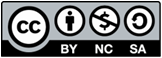 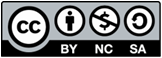 	※因版權緣故，此開放式課程講義經過頁碼重新編碼及內容刪減，與上課影片所講述的頁碼和內容不盡相同，懇請了解。文    化Culture相關的概念　　文化 (culture)　　　文明 (civilization)　　傳統 (tradition)   	 	意識型態 (ideology)        1)  一個特殊團體或人群所具有的一套有系統的思想        2)  扭曲、隱藏、遮蔽        3)  意識型態形式 (ideological form)：文本經常呈現出世界圖像    	國粹文化的千百種定義	美國人類學家 Alfred L. Kroeber 和 Clyde Kluckhon （1952:41-72）檢視了從1871年起至1950年止，人類學家、心理學家和社會學家對「文化」一詞所下的定義，共得161條，他們將其整理成七大類：	1.  	描述性的定義，多半都詳細列舉文化的組成因素；      	2.  	強調文化的歷史傳承；       	3.  	規範性的定義，強調規則、理想、價值和行為；       	4.  	心理層面的定義，強調文化是替個人解決適應環境的問題，或是強調學習，也有的側重文化是一種習慣；       	5.  	結構層面的定義，強調文化的組織與模式；       	6.  	形成過程的定義，強調文化是人類努力的成品，或是強調文化是一種思想，或是一種符號或象徵；       	7.  	一些不完整的定義。    	三大定義：        1.  	思想、精神，和美學發展的一般過程        2. 	一群人、一個時期，或一個團體的特殊生活生式        3.  	思想或藝術活動的實踐或結果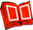 	後結構主義者稱為「表意的實踐」(signifying practices)	John R. Baldwin等人在2006年(2006: 139-238)重新收集了313條新的社會科學著作對於文化的定義，並加以整理分類如下：結構的(Structural)A1—整體生活方式(Whole way of life)A2—認知(Cognition)A3—行為(Behaviors)A4—語文、符象系統、論述(Language, symbol system, discourse)A5—關係(Relationships)A6—社會組織(Social organization)A7—抽象(Abstraction)功能的(Functional)B1—指引、學習過程(Guide, process of learning)B2—認同感(Sense of identity)B3—價值表達、表意功能(Value expression, expressive function)B4—刻板印象、評價功能(Stereotyping, evaluative function)B5—控制其他人的方法(Means of control of other individuals)過程(Process)C1—區分不同群體(Differentiating one group from another)C2—產生意義(Producing meaning)C3—處理社會生活的素材(Handling raw materials of social world)C4—和他人連結(Relating to others)C5—宰制、結構力量(Dominating, structuring power)C6—傳遞(Transmission)產品(Product)		D1—意義活動、藝術、建築的產物(Product of meaningful activity, art, architecture)		D2—再現、文本、中介或其他的產物(Product of representation, texts, mediated & otherwise)精緻(Refinement)E1—道德進步(Moral progress)E2—指導(Instruction)E3—人類特有的(Distinctively human)團體成員身分(Group Membership)F1—國家(Country)		F2—當代多元社會的社會變異(Social variations in contemporary pluralistic society)權力／意識形態(Power/Ideology)G1—政治及意識形態的宰制(Political & ideological dominance)G2—組成要素的零散化，後現代(Fragmentation of elements, postmodern) 　　幾個著名的定義　　　　人類學家泰勒 Edward Tylor (1891: 18)            		人作為社會的一份子所獲得的知識、信仰、藝術、道德、法律、習俗以及其他能力和習慣  　　　	美國社會學家 Ann Swidler (1986:273-286) 的定義　　　　　　文化是一種行動策略，一套工具 (tool-kit) 文明 (civilization) 與文化 (culture)	異義     	全體或部份       	精神與物質       	高級／精華或低級／糟粕〔價值偏好〕   	同義自然 (nature) 與文化 (culture)　  	1.  	本能／學習　　	2.  	姿態／語言　　	3.  	童年期的長短 　 	4.  	價值　  	5.  	規範〔與相對規範 counter-norm〕文化的分類   	常見的分類 　	1. 	以文化所涵蓋的宏觀形構來區分：精神文明 (化) 與物質文明 (化)　 	2. 	以不同團體對文化價值的奉行與否來區分：主文化與次文化 (subculture) 與反文化 (counter-culture)	「次文化」是1960年代對青少年犯罪研究的附產品，主要指的是異於一般社會，主要是盛行在不同青年人群體所特有的價值觀念和行為模式　    	「反文化」在1960年代末期的美國社會中盛行，指的是反抗當時主流保守的文化生活方式和價值觀念　 	3.  	以知識份子的價值觀來對文化的內容和風格做區分：精緻／高級／儒雅文化 (elite or high culture) 與庸（通）俗／大眾文化 (popular or mass culture)        		Edward Shils (1981)              	Herbert J. Gans (1974)              	Diana Crane (1992)       		精緻文化       		1)  	人類文明發展的精華		2)  	上層階級的生活型態       		大眾文化 (mass culture)　　　 	1)  	被認為是低俗的，是社會衰敗的象徵。           		大多數西方衛道之士(精英) 的看法〔詳見 P. Brantlinger (1983:53-                          81)〕		2)  	被認為是工商業企圖彌平社會差異所生產的一致化的商品，大眾在這種概念的假定中是被動的和被異化的           		John Fiske (1989: 176-7) 認為這和通俗文化的概念是不同的			法蘭克福學派 Max Horkheimer 和 Theodor W. Adorno (1944)的「文化工業」(culture industry) 概念和此類似       		通俗文化 (popular culture)		1)  	廣受社會大眾所歡迎和喜愛的文化		2)  	高尚文化 (high culture) 以外的文化 通俗文化即大眾文化 (mass culture)			商業化               		美國化               		集體的夢想世界       		4)  	通俗文化即民俗文化 (folk culture) ：源自人民生活的文化         		5)  	統治階級和被統治階級文化鬥爭的場域           		義大利共產主義者葛蘭西 (Antonio Gramsci, 1971) 的觀念				文化霸權 (cultural hegemony)              			妥協的均衡 (compromise equilibrium)　　　		6)  	高尚文化和通俗文化之間是沒有區別的           		後現代主義的看法				被認為是大眾對主流文化的逃避、反抗和歡愉。           		John Fiske  (1989:176-177)的看法       				被認為是工業化 (industrialization) 和都市化 (urbanization) 的雙重結果 	4.  	大傳統 (great tradition) 與小傳統 (little tradition)   　 		美國人類學家 Robert Redfield (1956:67-104)創用     　		以社會階級的生活方式區分   	5.  	媒體文化 (media culture) 與都市文化 (urban culture)       		美國社會學家 Diana Crane (1992:58-74) 所創用       		媒體文化是由大小公司所安排，透過大公司的行銷，以控制國內或國際市場。　　　　　　	「核心的」媒體文化：電視、好萊塢電影，大報紙和雜誌。           		「邊陲的」媒體文化：出版界、通俗音樂和廣播界。       		都市文化是在都市環境中為當地閱聽人而發展出來的。   	區分標準   	1.  	性別   	2.  	年齡   	3.  	種族和族群   	4.  	社會階級   　　	1)  	經濟       		2)  	生活方式   	5.  	價值觀念   	6.  	權力：順服與對抗   	7.  	手工或科技：獨特性與複製品文化的範疇及內容 	1.  	食　 　     　	食與自然環境 (地理分佈、欠收與豐收)   　   　	食的生理面 (求生、營養、奢侈)     　 　	食的心理面 (厭食症)       　　	食的社會面　         　 食與性別 (生產、處理、消費；男性先食) 　         　食與年齡 (長者先食)　 　         食與宗教 (禁忌、教規：日出不食、過午不食) 　 　        食與階級 (經濟實力的展現)   　 　 　	食與科技 (生產與貯藏、生鮮與冷凍)     　 　    食與職業 (廚師、家政學校、餐飲業)　	2.  	衣   　　   	國際流行：與巴黎、紐約同步       　 	當季流行       　 	文化特色服裝　	3.  	住　	4.  	行　	5.  	育　	6.  	樂　	7.  	藝術          		美術          		音樂          		戲劇          		舞蹈　	8.  	宗教　	9.  	大眾傳播 	10.  	科技 	11.  	語文	文化通素 (cultural universals)       	「放諸四海而皆準」，「到處都看得到」的要素　　	文化脫節或文化差距 (cultural lag)：William F. Ogburn (1922；1989:106-112) 提出       		文化各部門的發展速度不協調所產生的後果文化的組織	文化生產與再生產		文化資本 (cultural capital)		場域 (field)　　	文化的中介 (文化守門人)　　　　	文化評論者　　　　	文化經銷商　　	文化的消費　　　	消費大眾的品味異文化的傳播過程　　	文化相對論 (cultural relativism) 與種族中心主義 (ethnocentrism)／文化優越論   	文化帝國主義 (cultural imperialism) 與文化殖民主義  (cultural colonialization)文化與心理〔刻版印象(stereotype)〕　  	國民性、民族性 (national character)    	模範人格  (modal personality)    	「中國人的性格」研究        	1970年代初期中央研究院民族學研究所的「中國人的性格」研討會，及後來結集成書的《中國人的性格》        	1980年代柏陽的《醜陋的中國人》、孫隆基的《中國文化的深層結構》文化與年齡	青少年次文化	銀髮族文化文化與性別    	男性文化／女性文化    	同性戀 (次) 文化／異性戀 (次) 文化	文化的性別規定文化與族群	族群的文化特色		客家桐花節		原住民豐年祭文化與階級       	炫耀性消費 (conspicuous consumption)          		美國社會學家 Thorstein Veblen 提出    	文化資本 (cultural capital)    	符象暴力 (symbolic violence)        		法國社會學家波笛爾 (Pierre Bourdieu) 所提出的觀念	創意新貴(creative class)		美國社會學家Richard Florida所提出	貧窮文化 (culture of poverty)	富裕文化文化與家庭	家風	家訓	家庭生活風格文化與教育	主流文化價值	多元文化價值	文化剝奪 (cultural deprivation)		文化與工作	職場文化		前輩／學長姐		後輩／學弟妹		工作守則		服裝規定	職場外的社交生活		員工旅遊文化與政治	政府所主管的文化活動        	故宮博物院：國寶        	行政院新聞局：電影、廣播、電視、出版        	行政院文化建設委員會：美術、音樂、戲劇、舞蹈、民俗、講座        	行政院教育部：體育、國家戲劇院、國家音樂廳        	行政院內政部民政司宗教輔導科：宗教        	行政院國防部：三軍劇團         	縣市政府：文化中心、博物館        	中華文化復興運動推行委員會    	文化活動的獎賞與懲罰        		國際            		學術研究                		諾貝爾獎            		電影                			金像獎				金馬獎			音樂                			柴可夫斯基大賽        		國內            		電影金馬獎            		廣播電視金鐘獎            		圖書出版金鼎獎                    		藝師薪傳獎             		小說獎 (百萬小說獎)            		國家科學委員會傑出科技人材獎　  	文化建設與文化破壞        		文化大革命        		文化復興運動        		文化資產維護法     	文化霸權 (cultural hegemony)		義大利共產黨思想家Antonio Gramsci (1971)提出    	文化領域的相對自主性 (relative autonomy)      		文化是受到經濟基礎影響的上層建築的一部分	意識形態國家機器(ideological state apparatus)		法國左派思想家阿圖塞(Louis Althusser)的概念文化與經濟	韋伯 (Max Weber) 論旨：新教倫理與資本主義精神   	文化生產與再生產   	文化分配／中介：藝術經紀   	消費文化：文化的商品化或庸俗化       	炫耀性消費 (conspicuous consumption)          	美國社會學家 Thorstein Veblen 提出       	文化市場 (cultural market)			文化產品的交換價值 (exchange value) 凌駕於使用價值 (use value) 之上			中介團體的「炒作」：商業價值與藝術價值的混同   	文化工業 (culture industry)		Theodor W. Adorno 提出	文化創意產業(cultural creative industries)		聯合國提倡文化與全球化	文化帝國主義(cultural imperialism)	文化戰爭(culture war)	文明衝突(clash of civilization)文化與社會	民俗 (folklore)、庶民／通俗文化 (popular culture)   	文化常識 (cultural literacy) 和文化無知 (cultural illiteracy)       		Eric Hirsch 提出的    	民間文化活動	民間基金會與文化保存    	文化需求    	傳統文化的繼承與批判文化與學術研究的分工	文學        		阿諾德 (Matthew Arnold)       		李維斯 (F. R. Leavis)       		麥唐諾 (Dwight Macdonald)   	文化人類學 (cultural anthropology)       		泰勒 (Edward Tylor)       		潘乃德 (Ruth Benedict)       		克魯伯 (Alfred Kroeber)       		克羅孔 (Clyde Kluckhon)       		米德 (Margaret Mead)   	文化社會學 (sociology of culture)       		亞佛列德‧韋伯 (Alfred Weber)       		曼海姆 (Karl Mannheim)         		波笛爾 (Pierre Bourdieu)        		克芮恩 (Diana Crane)         		史威德勒 (Ann Swidler)       		葛利斯沃 (Wendy Griswold)   	文化學 (science of culture; culturology)       		懷特 (Leslie A. White)       		黃文山    	文化研究  (cultural studies)          	霍嘉特 (Richard Hoggart) 的《識字的用處》(The Uses of Literacy)       		威廉斯 (Raymond Williams) 的《文化與社會》(Culture and Society)和《漫長的革命》(The Long Revolution)       		霍爾 (Stuart Hall)       		英國伯明罕當代文化研究中心 (the Birmingham Centre for Contemporary Cultural Studies; CCCS)參考資料〔工具書〕Tim O'Sullivan, John Hartley, Danny Saunders, Martin Montgomery and John Fiske. Eds. 1994. Key Concepts in Communication and Cultural Studies. 2nd Edition. London: Routledge.〔政府出版品〕行政院文化建設委員會．編．1991-．《文化統計》．台北：行政院文化建設委員會．行政院主計處．編．1987-．《中華民國‧台灣地區時間運用調查報告》．台北：行政院主計處．行政院主計處．編．1991-．《中華民國‧台灣地區國民文化活動需要調查報告》．  台北：行政院主計處．〔經典〕Jean Baudrillard‧(1968)1997‧《物體系》‧林志明‧譯‧台北：時報出版‧Ruth Benedict．(1946)1974．《菊花與劍》．黃道琳‧譯．台北：華新．台北：桂冠重印．Ruth Benedict．(1934)1976．《文化模式》．黃道琳‧譯．台北：巨流．Eric Erikson. (1958)1989‧《青年路德》．康綠島‧譯．台北：遠流．Herbert J. Gans.  (1974)1984‧《雅俗之間：通俗與上層文化比較》．韓玉蘭和黃絹絹‧合譯．台北：允晨．Antonio Gramsci. 1971. Selections from Prison Notebooks. New York: International Publishers.Antonio Gramsci‧2007‧《狱中书简》‧田时纲‧译‧北京：人民‧Max Horkheimer and Theodor Adorno. (1944)1972. Dialectic of Enlightenment. Tr. by John Cumming. New York: Continuum.Max Horkheimer and Theodor Adorno‧(1944)1990‧《启蒙辩证法(哲学的片段)》‧洪佩郁和蔺月峰‧合译‧重庆：重庆‧Max Horkheimer and Theodor Adorno‧(1944)2008‧《啟蒙的辯證：哲學的片簡》‧林宏濤‧譯‧台北：左岸‧Margaret Mead.(19  )1990‧《三個原始部落的性別與氣質》．宋踐，等人‧合譯．台北：遠流．Margaret Mead‧1992‧《新幾內亞人的成長》．蕭公彥‧譯．台北：遠流．Alfred L. Kroeber and Clyde Kluckhohn. 1952. Culture: A Critical Review of Concepts and Definitions. New York: Random House.William F. Ogburn. 1922. Social Change: With Respect to Cultural and Original Nature. New York: B. W. Huebsch.Robert Redfield. 1956. Peasant Society and Culture; An Anthropological Approach to Civilization. Chicago: University of Chicago Press.Ann Swidler. 1986. “Culture in Action: Symbols and Strategies,” American Sociological Review, 51, 2 (April): 273-286.Edward B. Tylor. 1891. Primitive Culture. 3rd Edition. New York: J. P. Putnam & Sons.〔二手文獻〕   〔概論〕李亦園．1992．《文化的圖象》．上下兩冊．台北：允晨．蔡源煌．1991．《當代文化理論與實踐》．台北：雅典．Edward T. Hall.  1976‧《無聲的語言》．黃聲雄‧譯．台北：巨流．Victor Hell.1990‧《文化理念》．翁德明‧譯．台北：遠流．Fredric Jameson．1989．《後現代主義與文化理論》．唐小兵‧譯．台北：合志．Chris Jenks‧(1993)1998‧《文化》‧俞智敏、陳光達和王淑燕‧合譯‧台北：巨流‧Edward A. Shils．(1981)1992．《論傳統》．傅鏗和呂樂‧合譯．台北：桂冠．Terry Eagleton‧2002‧《文化的理念》‧林志忠‧譯‧台北：巨流‧Jeffrey C. Alexander and Steven Seidman. Eds. 1990. Culture and Society: Contemporary Dabates. Cambridge: Cambridge University Press.〔中譯本：《文化與社會》‧ 吳潛誠‧編譯‧台北：立緒‧1998‧〕John R. Baldwin, Sandra L. Faulkner, Michael L. Hecht, & Sheryl L. Lindsley. Eds. 2006. Redefining Culture: Perspectives Across the Disciplines. Mahwah, N.J.: Lawrence Erlbaum Associates.Tony Bennett, Graham Martin, Colin Mercer, and Janet Woollacott. Eds. 1981. Culture, Ideology and Social Process: A Reader. London: B. T. Batsford.Bernardo Bernardi. Ed. 1977. The Concept and Dynamics of Culture. The Hague: Mouton.Rosamund Billington, Sheelaggh Strawbridge, Lenore Greensides, and Annette Fitzsimons. 1991. Culture and Society: A Sociology of Culture. London: Macmillan.Richard Collins, James Curran,, Nicholas Garnham, Paddy Scannell, Philip Schlesinger, and Collin Sparks. Eds. 1986. Media, Culture, & Society: A Critical Reader. London: Sage Publications.Diana Crane. Ed. 1994. The Sociology of Culture: Emerging Theoretical Perspectives. Oxford: Blackwell.Ann Gray and Jim McGuigan. Eds. 1993. Studying Culture: An Introductory Reader. London: Edward Arnold.Wendy Griswold. 1994. Cultures and Societies in a Changing World. Thousand Oakes, CA.: Pine Forge Press.Wendy Griswold‧2008‧《變動世界中的文化與社會》‧黃信洋和曹家榮‧合譯‧台北：學富文化‧Hans Haferkamp. Ed. 1989. Social Structure and Culture. New York:  Walter de Gruyter.John R. Hall and Mary Jo Neitz. 1993. Culture: Sociological Perspectives. Englewood  Cliffs, N.J.: Prentice Hall.John R. Hall and Mary Jo Neitz‧2002‧《文化：社会学的视野》‧周晓虹和徐彬‧合译‧北京：商务‧Christopher Jenks. 2004. Culture. 2nd Edition. London: Routledge.Louis Schneider and Charles Bonjean. Eds. 1973. The Idea of Culture in the Social Sciences. Cambridge: Cambridge University Press.Raymond Williams. 1981. Culture. London: Fontana Books.   〔文化研究〕Robert Wuthnow, James Davison Hunter, Albert Bergesen and Edith Kurzweil．(1984)1994．《文化分析》．王宜燕和戴育賢‧合譯．台北：遠流．Ben Agger. 1992. Cultural Studies as Cultural Theory. London: Falmer Press.Patrick Brantlinger. 1990. Crusoe's Footprints: Cultural Studies in Britain and America. London: Routledge.Norman K. Denzin. 1992. Symbolic Interactionism and Cultural Studies: The Politics of Interpretation. Oxford: Blackwell.Simon During. Ed. 1993. The Cultural Studies Reader. London: Routledge.Fred Inglis. 1993. Cultural Studies. Oxford: Basil Blackwell.David Punter. Ed. 1986. Introduction to Contemporary Cultural Studies. London: Longman.Graeme Turner. 1990. British Cultural Studies: An Introduction. Boston: Unwin Hyman.   〔文化帝國主義〕J. Tomlinson．(1991)1994．《文化帝國主義》．馮建三‧譯．台北：時報．   〔文化生產與再生產〕Michele Barrett, Philip Corrigan, Annette Kuhn and Janet Wolff.  Eds. 1979. Ideology and Cultural Production. New York: St. Martin's Press.Christopher Jenks. Ed. 1993. Cultural Reproduction.  London: Routledge.Michéle Lamont and Marcel Fournier. Eds. 1992. Cultivating Differences: Symbolic Boundaries and the Making of   Inequality.  Chicago: The University of Chicago Press.   〔文化認同／身份與階級〕Pierre Bourdieu. 1984. Distinction: A Social Critique of the Judgement of Taste. Tr. by Richard Nice. Cambridge, M.A.: Harvard University Press.Jorge Lorrain. 1994. Ideology and Cultural Identity: Modernity and the Third World Presence.  Oxford: Polity Press.   〔文化比較〕許烺光．1988．《中國人與美國人》．徐隆德‧譯．台北：巨流．   〔精緻／大眾／通俗文化〕宋明順．1993．〈大眾社會、大眾文化與大眾休閒－－當前社會危機之一分析〉，《社會教育學刊》，22( 6月)：1-15．瞿海源．1981．〈民眾的文化活動與文化需求〉，《第二次社會指標研討會》．台北：中央研究院三民主義研究所．第 333-367 頁．John Fiske．(1989)1993．《瞭解庶民文化》．陳正國‧譯．台北：萬象．Alan Swingewood．(1977)1993．《大眾文化的迷思》．馮建三‧譯．台北：遠流．Tony Bennett, Colin Mercer  and Janet Wloolacott. Eds. 1986. Popular Culture and Social Relations. Milton Keynes: Open University Press.  Patrick Brantlinger. 1983. Bread & Circuses: Theories of Mass Culture as Social Decay.  Ithaca, N.Y.: Cornell University Press.J. Collins. 1989. Uncommon Culture: Popular Culture and Post- Modernism. London: Routledge.Diana Crane. 1992. "High Culture versus Popular Culture Revisited: A Reconceptualization of Recorded Cultures," in Michéle Lamont and Marcel Fournier.  Eds. Cultivating Differences: Symbolic Boundaries and the Making of Inequality.  Chicago: The University of Chicago Press.  Pp.  58-74.Gary Day. Ed. 1990. Readings in Popular Culture. London: Unwin Hyman.Herbert J. Gans. 1974. Popular Culture and High Culture. New York: Basic Books.David Johnson, Andrew J. Nathan, and Evelyn S. Rawski. Eds. 1985. Popular Culture in Late Imperial China. Berkeley, CA.: University of California Press.Leo Lowenthal. 1961. Literature, Popular Culture, and Society. Palo Alto, CA.: Pacific Books.Jim McGuigan. 1992. Cultural Populism. London: Routledge.Andrew Milner. 1991. Contemporary Cultural Studies. Sydney: Allen & Unwin.Chandra Mukerji and Michael Schdson. Eds. 1991. Rethinking Popular Culture: Contemporary Perspectives in Cultural Studies. Berkeley, CA.: University of California Press.James Naremore and Patrick Brantlinger. Eds. 1991.  Modernity and Mass Culture.  Bloomington, IN.:  Indiana University PressJohn Storey. 1993. An Introductory Guide to Cultural Theory and Popular Culture. New York: Harvester Wheatsheaf.   〔消費文化〕星野克美．等．1988．《符號社會的消費》．黃恆正‧譯．台北：遠流．星野克美．編．1992．《新消費文化的剖析》．彭德中‧譯．台北：遠流．陳坤宏‧1995‧《消費文化理論》‧台北：揚智‧李玉瑛．2006．〈Shopping、血拼、瞎拼：逛街購物研究的初探〉，《臺灣社會學刊》，37：207-236．鄭瑋寧．2010．〈文化形式的商品化、「心」的工作和經濟治理：以魯凱人的香椿產銷為例〉，《台灣社會學》，19：107-146．Robert Bocock. 1993. Consumption.  London: Routledge.Robert Bocock‧1996‧《消費》‧張君玫和黃鵬仁‧合譯‧台北：巨流‧Peter Corrigan‧2010‧《消費社會學》‧王宏仁‧譯‧台北：群學‧Martyn J. Lee. 1993. Consumer Culture Reborn: The Cultural Politics of Consumption.  London: Routledge.   〔大眾媒體〕馮建三．1992．《資訊‧錢‧權：媒體文化的政經研究》．台北：時報．鄭瑞城‧等．1993．《解構廣電媒體：建立廣電新秩序》．台北：澄社．Raymond Williams.1992‧《電視：科技與文化形式》．馮建三‧譯．台北：遠流．   〔文化工業〕徐秋玲和林振春．1993．〈台灣地區文化工業的檢證：以文學部門為主的分析與解讀〉，《思與言》，31，1( 3月)：185-240．Theodor W. Adorno. 1991. The Cutlure Industry: Selected Essays on Mass Culture.  Ed. with an introduction by J. M. Bernstein.    London: Routledge.Max Horkheimer and Theodor Adorno. (1944)1972. Dialectic of Enlightenment. Tr. by John Cumming. New York: Continuum.Max Horkheimer and Theodor Adorno‧(1944)1990‧《启蒙辩证法(哲学的片段)》‧洪佩郁和蔺月峰‧合译‧重庆：重庆‧Max Horkheimer and Theodor Adorno‧(1944)2008‧《啟蒙的辯證：哲學的片簡》‧林宏濤‧譯‧台北：左岸‧   〔飲食〕林乃燊．(1989)1992．《中國飲食文化》．台北：南天．張珣．1985a．〈中國傳統飲食觀念的社會文化分析：以（元）賈銘『飲食須知』為例〉，《思與言》，22，5：69-81．張珣．1985b．〈傳統中國食物的分類〉，《民俗曲藝》，36：105-118．中山時子．主編．(1983)1992．《中國飲食文化》．徐建新‧譯．朱國炤和洪光住合校．北京：中國社會科學出版社．Louis Marin. (1986)1989. Food for Thought. Tr. by Mette Hjort. Baltimore: The Johns Hopkins University Press.Stephen Mennell, Anne Murcott, and Anneke H. van Otterloo. 1992.  The Sociology of Food: Eating, Diet and Culture.  London:  Sage Publications.   〔通俗文學〕林耀德和孟樊．主編．1992．《流行天下：當代台灣通俗文學論》．台北：時報．林芳玫．1994．《解讀瓊瑤愛情王國》．台北：時報．   〔藝術〕陳秉墇和陳信木．1993．《文藝社會學》．台北：巨流．古明君．2008．〈文物之用？：中國文物體制的形構與轉變〉，《台灣社會學》，16：149-192．朱元鴻．2002．〈希臘佛陀：從一個雕像造形的旅程論博物館與藝術史的神話創作〉，《臺灣社會學刊》，28：7-76．Arnold Hauser.  (1974)1988‧《藝術社會學》．居延安‧編譯．台北：雅典．   〔音樂〕 臧汀生．1990．〈台語流行歌曲與台灣社會〉．收入中國古典文學研究會．主編．《文學與社會》．台北：台灣學生書局．第225-297頁．張釗維．1994．《誰在那邊唱自己的歌：一九七０年代台灣現代民歌發展史－建制、正當性論述與表現形式的形構》．台北：時報．石計生．2011．〈臺灣歌謠作為一種「時代盛行曲」：音樂台北的上海及諸混血魅影（1930－1960）〉，《臺灣社會學刊》，47：96-146．郭曉玲、傅仰止．2000．〈音樂會票房與公私特質：以國家音樂廳爲例〉，《臺灣社會學刊》，24：127-177．Simon Frith.  (1978)1993‧《搖滾樂社會學》．彭倩文‧譯．台北：萬象．Charlie T. Brown. (1992)1993‧《搖滾樂的藝術》．林芳如‧譯．台北：萬象．Richard Middleton. 1990. Studying Popular Music. Milton Keynes: Open University Press.   〔休閒〕文崇一．1982．〈青年工人的休閒行為及其類型〉，《中央研究院民族學研究所集刊》，51：1-62．文崇一．1988．〈台灣地區居民休閒活動分析〉，收入楊國樞和瞿海源．合編．《變遷中的台灣社會》．台北：中央研究院民族學研究所．第 277-298 頁．文崇一．1990．《台灣居民的休閒生活》．台北：東大．林東泰．1993．〈台北都會地區青少年休閒認知與態度研究〉，《社會教育學刊》，22( 6月)：17-45．林文源、陳晉煦．2012．〈單車品味政治：以2000年後臺灣新竹市文化競逐為例〉，《臺灣社會學刊》，49：147-205．傅仰止．2009．〈獨樂樂不如眾樂樂？休閒的社會性與休閒滿意〉，《臺灣社會學刊》，42：，55-94．〔運動〕林文蘭．2009．〈不“運動”的社會學？評三本運動社會學教科書〉，《臺灣社會學刊》，42：227-239．　　〔流行〕Roland Barthes. (1967)1983. The Fashion System. Trs. by Matthew Ward and Richard Howard.  New York: Hill and Wang.Fred Davis. 1992. Fashion, Culture, and Identity. Chicago: The University of Chicago Press.〔觀光〕蘇碩斌．2006．〈觀光／被觀光：日治臺灣旅遊活動的社會學考察〉，《臺灣社會學刊》，36：167-209．周慧玲．2002．〈田野書寫、觀光行爲與傳統再造：印尼峇里與台灣台東「布農部落」的文化表演比較研究〉，《臺灣社會學刊》，28：77-151．   〔價值觀〕文崇一．1972．〈中國傳統價值的穩定與變遷〉，《中央研究院民族學研究所集刊》，33：287-301．文崇一．1989．《中國人的價值觀》．台北：東大．瞿海源和文崇一．1975．〈現代化過程中的價值變遷：台北三個社區的比較研究〉，《思與言》，12，5：1-14．漢學研究中心．編．1992．《中國人的價值觀國際研討會論文集》．兩冊．　　台北：漢學研究中心．　 〔傳統文化研究與批判〕韋政通．1974．《中國文化與現代生活》．台北：水牛．張德勝．1989．《儒家倫理與秩序情結》．台北：巨流．石之渝．1991．〈大陸學界對傳統文化的反思〉，《中國大陸研究》，34，　　6( 6月)：5-22．復旦大學歷史系．編．1987．《中國傳統文化再檢討》．兩冊．香港：商務．   〔文化與人格：中國民族性〕李亦園．1985．〈中國人的民族性〉，《中華民國社會發展史》．第一冊．　　台北：近代中國．第 207-240 頁．李亦園和楊國樞合編．1974．《中國人的性格》．台北：中央研究院民族學研究所．孫隆基．1990．《中國文化的深層結構》．修訂版．台北：唐山．錢穆．1979．《從中國歷史來看中國民族性及中國文化》．台北：聯經．   〔文化與經濟〕杜念中和楊君實．主編．1987．《儒家倫理與經濟發展》．台北：允晨．宋光宇．1989．〈試論明清家訓所蘊含的成就評價與經濟倫理〉，《漢學研究》，7，1：195-214．黃光國．1988．《儒家思想與東亞現代化》．台北：巨流．   〔文化發展與變遷〕中國論壇編輯委員會．主編．1985．《台灣地區社會變遷與文化發展》．台北：聯經．〈海峽兩岸社會文化變遷研討會專刊〉．1989．《中國論壇》，319 ( 1月10日)．葉啟政．(1981)1984．〈三十年來台灣地區中國文化發展的檢討〉，收入朱岑樓．主編．《我國社會的變遷與發展》．台北：三民．第103-178頁．亦收入其所著《社會、文化和知識份子》．台北：東大．第199-272頁．版權聲明頁碼作品版權標示作者/來源2美國人類學家 Alfred L. Kroeber 和 Clyde Kluckhon 於 1952 年檢視了從 1871 年起至 1950 年止，人類學家、心理學家和社會學家對「文化」一詞所下的定義，共得 161 條，他們將其整理成七大類……3.思想或藝術活動的實踐或結果。Alfred L. Kroeber and Clyde Kluckhohn. 1952. Culture: A Critical Review of Concepts and Definitions. New York: Random House.pp.41-72.依據著作權法第 42、52、65 條合理使用。3-4John R. Baldwin 等人在 2006 年重新收集了 313 條新的社會科學著作對於文化的定義，並加以整理分類如下……G2—組成要素的零散化，後現代。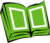 John R. Baldwin, Sandra L. Faulkner, Michael L. Hecht, & Sheryl L. Lindsley. Eds. 2006. Redefining Culture: Perspectives Across the Disciplines. Mahwah, N.J.: Lawrence Erlbaum Associates. pp.139-238.依據著作權法第 42、52、65 條合理使用。4人作為社會的一份子所獲得的知識、信仰、藝術、道德、法律、習俗以及其他能力和習慣。Edward B. Tylor. 1891. Primitive Culture. 3rd Edition. New York: J. P. Putnam & Sons. p.18.依據著作權法第 42、52、65 條合理使用。4文化是一種行動策略，一套工具。Ann Swidler. 1986. “Culture in Action: Symbols and Strategies,” American Sociological Review, 51, 2 (April): 273-286.依據著作權法第 42、52、65 條合理使用。5大眾文化 1)被認為是低俗的，是社會衰敗的象徵。大多數西方衛道之士(精英) 的看法。Patrick Brantlinger. 1983. Bread & Circuses: Theories of Mass Culture as Social Decay.  Ithaca, N.Y.: Cornell University Press. pp.53-81.依據著作權法第42、52、65條合理使用。5John Fiske 認為這和通俗文化的概念是不同的。John Fiske．(1989)1993．《瞭解庶民文化》．陳正國‧譯．台北：萬象．頁數：176-177.依據著作權法第 42、52、65 條合理使用。6被認為是工業化 和都市化 的雙重結果。John Fiske．(1989)1993．《瞭解庶民文化》．陳正國‧譯．台北：萬象．頁數：176-177.依據著作權法第 42、52、65 條合理使用。6大傳統與小傳統……以社會階級的生活方式區分。Robert Redfield. 1956. Peasant Society and Culture; An Anthropological Approach to Civilization. Chicago: University of Chicago Press. Pp.67-104.依據著作權法第 42、52、65 條合理使用。6媒體文化是由大小公司所安排，透過大公司的行銷，以控制國內或國際市場……都市文化是在都市環境中為當地閱聽人而發展出來的。Diana Crane. 1992. "High Culture versus Popular Culture Revisited: A Reconceptualization of Recorded Cultures," in Michéle Lamont and Marcel Fournier.  Eds. Cultivating Differences: Symbolic Boundaries and the Making of Inequality.  Chicago: The University of Chicago Press.  Pp.  58-74.依據著作權法第 42、52、65 條合理使用。8文化脫節或文化差距……文化各部門的發展速度不協調所產生的後果。William F. Ogburn．(1922)1989．社會變遷－關於文化和先天的本質．王曉毅、陳育國譯．浙江人民出版社．頁數：106-112.依據著作權法第 42、52、65 條合理使用。